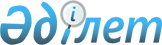 О внесении изменений и дополнений в приказ Министра энергетики Республики Казахстан от 2 марта 2015 года № 164 "Об утверждении Правил централизованной покупки и продажи расчетно-финансовым центром электрической энергии, произведенной объектами по использованию возобновляемых источников энергии, перерасчета и перераспределения расчетно-финансовым центром соответствующей доли электрической энергии на квалифицированного условного потребителя по итогам календарного года"Приказ Министра энергетики Республики Казахстан от 19 июня 2019 года № 224. Зарегистрирован в Министерстве юстиции Республики Казахстан 19 июня 2019 года № 18872
      ПРИКАЗЫВАЮ:
      1. Внести в приказ Министра энергетики Республики Казахстан от 2 марта 2015 года № 164 "Об утверждении Правил централизованной покупки и продажи расчетно-финансовым центром электрической энергии, произведенной объектами по использованию возобновляемых источников энергии, перерасчета и перераспределения расчетно-финансовым центром соответствующей доли электрической энергии на квалифицированного условного потребителя по итогам календарного года" (зарегистрирован в Реестре государственной регистрации нормативных правовых актов за № 10662, опубликован 18 августа 2015 года в Информационно-правовой системе "Әділет") следующие изменения и дополнения:
      в Правилах централизованной покупки и продажи расчетно-финансовым центром электрической энергии, произведенной объектами по использованию возобновляемых источников энергии, перерасчета и перераспределения расчетно-финансовым центром соответствующей доли электрической энергии на квалифицированного условного потребителя по итогам календарного года":
      пункт 8 изложить в следующей редакции:
      "8. Заявитель подает заявку на заключение договора покупки электрической энергии с расчетно-финансовым центром по форме согласно приложению 1 к настоящим Правилам (далее – Заявка) расчетно-финансовому центру на заключение договора покупки в течение 60 календарных дней после включения его и его соответствующего объекта по использованию ВИЭ в перечень энергопроизводящих организаций, использующих объекты ВИЭ, опубликованный на интернет-ресурсе уполномоченного органа (далее - перечень), и не позднее чем за тридцать календарных дней до начала поставки электрической энергии.";
      в пункте 16:
      подпункт 2) изложить в следующей редакции:
      "2) копию акта приемки объекта в эксплуатацию по использованию ВИЭ, утвержденного в соответствии с законодательством Республики Казахстан в сфере архитектурной, градостроительной и строительной деятельности, в отношении которого заключается договор покупки - в течение 36 (тридцати шести) месяцев с даты подписания договора покупки.
      При этом, указанный срок продлевается на 1 (один) календарный год в случае, если до его истечения будет предоставлено подтверждение от уполномоченной организации (лица), осуществляющей (его) технический надзор, в соответствии законодательством Республики Казахстан в сфере архитектурной, градостроительной, строительной деятельности о выполнении строительно-монтажных работ по объекту по использованию ВИЭ в объеме не менее 70% от общего объема работ по строительству объекта по использованию ВИЭ.";
      подпункт 5) исключить;
      пункты 20 и 21 изложить в следующей редакции:
      "20. Договор покупки и соответствующий фиксированный тариф, прекращают свое действие по истечению 15 (пятнадцать) лет с даты начала покупки электрической энергии, выработанной объектом по использованию ВИЭ в соответствии с договором покупки, за исключением случая, предусмотренного пунктом 21-1 настоящих Правил.
      21. Расчетно-финансовый центр оплачивает Заявителю за весь объем электрической энергии, произведенной и отпущенной в электрическую сеть энергопередающей организации вновь вводимым объектом по использованию ВИЭ в течение 15 (пятнадцать) лет с даты начала комплексного испытания электроустановок объекта по использованию ВИЭ в соответствии с договором покупки, за исключением случая, предусмотренного пунктом 21-1 настоящих Правил.";
      дополнить пунктом 21-1) следующей редакции:
      "21-1. В случае, предусмотренном частью второй подпункта 2) пункта 16 настоящих Правил, отсчет пятнадцатилетнего срока покупки начинается со дня, следующего за днем истечения срока предоставления документов, предусмотренных частью первой подпункта 2) пункта 16 настоящих Правил.";
      подпункт 3) пункта 23 изложить в следующей редакции:
      "3) прогнозные суточные графики поставки электрической энергии на предстоящие сутки - ежедневно до 11 часов 00 минут по времени г. Нур-Султан;";
      подпункт 5) пункта 23 изложить в следующей редакции:
      "5) фактический суточный почасовой объем отпуска в сети электрической энергии – ежедневно до 10 часов 00 минут по времени г. Нур-Султан;";
      пункт 24 изложить в следующей редакции:
      "24. Заявитель, заключивший договор покупки, после завершения комплексного испытания электроустановок объекта по использованию ВИЭ регулярно направляет региональной электросетевой компании и системному оператору суточные (ежедневно до 11 часов 00 минут по времени г. Нур-Султан на предстоящие сутки) и месячные (за десять календарных дней до начала месяца) графики поставки электрической энергии в сеть.";
      пункт 103 дополнить подпунктом 6) следующего содержания:
      "6) заявитель заключил с расчетно-финансовым центром договор купли-продажи и произвел оплату в соответствии с Правилами организации и проведения аукционных торгов, включающие квалификационные требования, предъявляемые к участникам аукциона, содержание и порядок подачи заявки, виды финансового обеспечения заявки на участие в аукционе и условия их внесения и возврата, порядок подведения итогов и определения победителей, утвержденными приказом Министра энергетики Республики Казахстан от 21 декабря 2017 года № 466 (зарегистрирован в Реестре государственной регистрации нормативных правовых актов № 16240).";
      дополнить пунктом 104-1 следующего содержания:
      "104-1. Споры сторон по договору покупки согласно Закону Республики Казахстан "О Международном финансовом центре" от 7 декабря 2015 года могут быть рассмотрены в Международном арбитражном центре Международного финансового центра "Астана" на нижеследующих условиях:
      1) арбитраж - Международный арбитражный центр Международного финансового центра "Астана";
      2) арбитражный регламент – по выбору заявителя;
      3) язык арбитражного разбирательства – по выбору заявителя;
      4) применимое право – материальное право Республики Казахстан;
      5) состав арбитража – 3 (три арбитра);
      6) место проведения арбитражного разбирательства г. Нур-Султан.
      Расчетно-финансовый центр перед заключением Арбитражного соглашения обращается с запросом в уполномоченный орган отрасли за получением согласия на заключение такого соглашения в соответствии с пунктом 10 статьи 8 Закона Республики Казахстан "Об арбитраже" от 8 апреля 2016 года. При положительном заключении уполномоченного органа заключается арбитражное соглашение по форме согласно приложению 2 к настоящим Правилам.";
      приложение изложить в новой редакции согласно приложению 1 к настоящему приказу;
      дополнить приложением 2 согласно приложению 2 к настоящему приказу.
      2. Департаменту по возобновляемым источникам энергии Министерства энергетики Республики Казахстан в установленном законодательством Республики Казахстан порядке обеспечить:
      1) государственную регистрацию настоящего приказа в Министерстве юстиции Республики Казахстан;
      2) в течение десяти календарных дней со дня государственной регистрации настоящего приказа направление его на казахском и русском языках в Республиканское государственное предприятие на праве хозяйственного ведения "Институт законодательства и правовой информации Республики Казахстан" Министерства юстиции Республики Казахстан для официального опубликования и включения в Эталонный контрольный банк нормативных правовых актов Республики Казахстан;
      3) размещение настоящего приказа на интернет-ресурсе Министерства энергетики Республики Казахстан;
      4) в течение десяти рабочих дней после государственной регистрации настоящего приказа в Министерстве юстиции Республики Казахстан представление в Департамент юридической службы Министерства энергетики Республики Казахстан сведений об исполнении мероприятий, предусмотренных подпунктами 1), 2) и 3) настоящего пункта.
      3. Контроль за исполнением настоящего приказа возложить на курирующего вице-министра энергетики Республики Казахстан.
      4. Настоящий приказ вводится в действие по истечении десяти календарных дней после дня его первого официального опубликования.
      "СОГЛАСОВАН"
Министерство национальной
экономики Республики Казахстан                                            Заявка
             на заключение договора покупки электрической энергии с расчетно-
                                     финансовым центром ____________________________________________________________
(наименование и адрес юридического лица)
      просит заключить договор купли-продажи электрической энергии, произведенной объектом по использованию возобновляемых источников энергии (далее - ВИЭ).
Место нахождения юридического лица (его филиалов, представительств, при наличии):
Почтовый адрес: ______________________________________________
Номера телефонов _____________________________________________
E-mail _______________________________________________________
Факс _________________________________________________________
Наименование объекта по использованию ВИЭ ____________________
Вид ВИЭ, используемых для выработки электрической энергии (нужное подчеркнуть):
ветровые электростанции;
фотоэлектрические преобразователи солнечной энергии;
гидроэлектростанции, биогазовые установки.
Месторасположение объекта ВИЭ _________________________________
Суммарная установленная мощность генерирующего оборудования объекта
ВИЭ, с разбивкой по видам используемых ВИЭ ____________________ МВт.
Прогнозный объем электрической энергии, который планируется
выработать на объекте ВИЭ в течение всего срока действия договора
покупки, с разбивкой по годам ______________________ тыс. кВтч
Дата ввода объекта ВИЭ в эксплуатацию (фактическая или планируемая)
________________________.
Прилагаемые документы
(с указанием количества листов):
1. _____________________________
2. _____________________________
3. _____________________________
4. _____________________________
5. _____________________________
6. _____________________________
Руководитель организации (должность)
___________________________________
             (подпись) (Ф.И.О.) АРБИТРАЖНОЕ СОГЛАШЕНИЕ
      Товарищество с ограниченной ответственностью "Расчетно-финансовый центр по поддержке возобновляемых источников энергии", в лице ______________________, действующего на основании __________________________, с одной стороны, и ____________________________, в лице ___________________________, действующего на основании ___________________, с другой стороны, далее "Стороны", заключили настоящее Арбитражное соглашение с согласия уполномоченного органа в соответствии с пунктом 10 статьи 8 Закона Республики Казахстан от 8 апреля 2016 года "Об арбитраже" от ___________ № _______ о нижеследующем:
1. Стороны договорились о передаче разрешения споров, связанных с правоотношениями между Сторонами по договору покупки расчетно-финансовым центром электрической энергии у энергопроизводящей организации, использующей возобновляемые источники энергии, по аукционным ценам, на рассмотрение в Международный арбитражный центр Международного финансового центра "Астана" на нижеследующих условиях:
1) арбитраж - Международный арбитражный центр Международного финансового центра "Астана";
2) арбитражный регламент – __________________;
3) язык арбитражного разбирательства – ___________________;
4) применимое право – материальное право Республики Казахстан;
5) состав арбитража – 3 (три арбитра);
6) место проведения арбитражного разбирательства г. Нур-Султан.
7) Решение Международного арбитражного центра Международного
финансового центра "Астана" признаҰтся сторонами окончательным и
обязательным для исполнения, за исключением случаев, прямо предусмотренных
действующим законодательством.
2. Соглашение подписано в двух экземплярах, по одному для каждой из сторон. Юридические адреса и подписи Сторон:
					© 2012. РГП на ПХВ «Институт законодательства и правовой информации Республики Казахстан» Министерства юстиции Республики Казахстан
				
      Министра энергетики 
Республики Казахстан
Приложение 1
к Правилам централизованной
покупки и продажи расчетно-
финансовым центром
электрической энергии,
произведенной объектами по
использованию возобновляемых
источников энергииформакому _______________________
от _________________________
(наименование юридического
лица)
____________________________Приложение 2
к Правилам централизованной
покупки и продажи расчетно-
финансовым центром
электрической энергии,
произведенной объектами по
использованию возобновляемых
источников энергииФорма
г. Нур-Султан
"__" __________ 20___ года